真誠關懷，忠實陪伴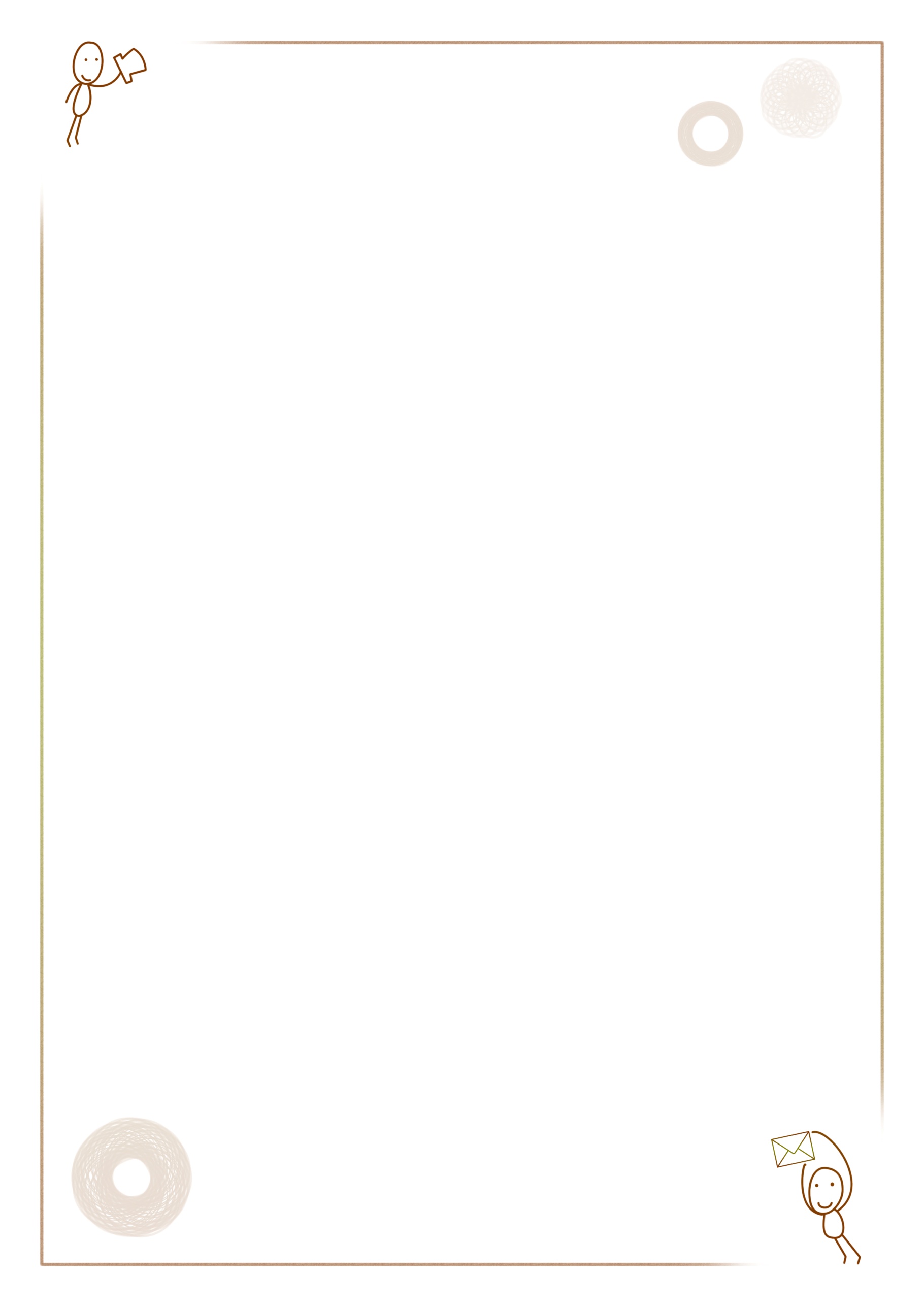 (參考黃龍杰心理師、內壢高中輔導室文宣)各位同學：最近發生的○○○○事件，帶走了寶貴的生命。由於事件就發生在周遭，也引起了許多的聯想和擔心。每個人對於這些狀況的反應不一，有的人可能覺得沒什麼大不了，有的人卻可能會感覺到不適、緊張、焦慮，對他人產生不信任感或是對社會現況感到憂心。這些都是很正常的反應，但經過一段時間後，這些情緒會逐漸緩和。如果這樣的狀況經過兩週以上仍未好轉，驚心的畫面依舊歷歷在目，擔心、害怕、焦慮的情緒在心中仍揮之不去，或是你注意到自己變得比以前悲觀，不想說話或不再熱衷以前喜愛的活動，想要避開他人。那麼誠心的建議你，要趕快向導師、輔導老師、教官或師長求助(畢業校友可至大學或社區諮商中心)，也可以至醫院的身心科就診，因為這很可能已經是所謂的「急性壓力症狀」了。現在的你，可以試著做的事…持續關注自己的身心狀況盡量少再接觸這些與事件相關的刺激比起批評與責怪，我們更需要的是彼此支持規律的作息、運動、和朋友聊聊都是很好的紓壓方式尋求宗教的慰藉和支持也很好關心你身邊本來就比較敏感、脆弱的同學朋友發現身旁重要他人有異狀，請趕快關心他或建議他尋求協助撥打輔導室電話，讓學校老師協助你：
輔導室：03-8xxxxxx；教官室：03-8xxxxxx教育部學生輔導諮商中心東區分區中心(03)8321202轉285、288hualiencounseling.wordpress.com